Ngày soạnNgày dạyTiết 3 :    BÀI THỂ DỤC - CHẠY NGẮN.1. Mục tiêu. a) Về kiến thức. - Bài thể dục: Học từ nhịp 1- 8 ( nam và nữ).- Chạy ngắn : Ôn chạy bước nhỏ, chạy nâng cao đùi,chạy đạp sau, 1 số trũ chơi phát triển sức nhanh ( do GV chọn). Học khái niệm về chạy cự li ngắn.b) Về kĩ năng. - Học sinh nắm được các động tác của bài thể dục từ nhịp 1- 8 của nam và nữ . Thực hiện tương đối các động tác đó học.- Biết thực hiện được các động tác bổ trợ của chạy cự li ngắn. Biết chơi 1 số trò chơi phát triển sức nhanh, và biết khái niệm thế nào là chạy cự li ngắn .c) Về thái độ.  Giáo dục cho Hs có ý thức học tập và yêu thích bộ môn, biết tự tập luyện hàng ngày để nâng cao sức khỏe.2. Địa điểm – Phương tiện     a) Địa điểm . - Sân tập TD của nhà trường.    b) Phương tiện. - Vệ sinh nơi tập, tranh ảnh minh hoạ.3. Phương pháp giảng dạy:- Thực hành, giảng giải và làm mẫu4. Tiến trình bài dạy  5. Rút kinh nghiệm giờ dạy:Nội DungĐ LPhương Pháp - Tổ ChứcA. Phần mở đầu:1. GV nhận lớp.2. kiểm tra trang phục tình hình sức khoẻ của hs.3. GV phổ biến nội dung bài học.4. Khởi động:- Khởi động chung: 8 đt td phát triển chung.- Khởi động chuyên môn:  + Xoay các khớp cổ tay, cổ chân, vai, hông. + ẫp dõy chằng ngang, dọc . + Tại chỗ chạy bước nhỏ, nâng cao đùi, gót chạm mông..B. Phần cơ bản:Bài thể dụcHọc sinh thực hiện 8 nhịp của bài thể dục phát triển chung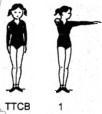 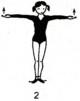 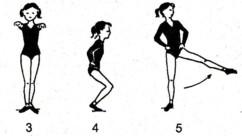 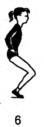 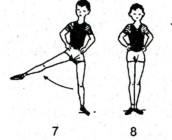 * Củng cố- GV gọi 1 đến 2 học sinh lên thực hiện.Cho học sinh nhận xét- GV nhận  xét và đánh giá chung2. Chạy ngắn- Thực hiên các động tác + Chạy nâng cao gối + Chạy bước nhỏ+ Chạy đạp sauTrò chơi: Chạy tiếp sứcC. Phần kết thúc: - Học sinh thả lỏng - Nhận xét giờ dạy - Hướng dẫn học sinh tập luyện ở nhà10'2 x 82 x 82 x 830'15'15'3 lần3 lần3 lần5'- TT 4 hàng ngang cán sự điều khiển.- cán sự báo cáo, số hs kiến tập.- GV nói ngắn gọn đủ ý.- Khởi động theo ngang do cán sự điều khiển:      GV▼0     0     0     0     00      0     0     00     0     0     0     0- GV giới thiệu ý nghĩa của bài thể dục. giáo viên thị phạm động tác rồi cho học sinh thực hiệnGV ▼0     0     0     0     00      0     0     00     0     0     0     0  - Học sinh quan sát thực hiện động tác - giáo viên cho học sinh tập luyện 2 đến 3 lần, sau đó chia nhóm tập luyện bài thể dục - GV quan sát sửa sai cho học sinh0 0 0 0 0 0 0 0           0 0 0 0 0  0 0GV ▼0  0 0  0  0 0                            0  0 0 0  0 0  0                              - GV nhắc kĩ thuật động tác cho học sinh thực hiện0  0  0  0  0   -----------------  X0  0  0  0  0   -----------------  X0  0  0  0  0   -----------------  X                ∆ GV - Giáo viên giới thiệu trò chơi- Cho học sinh chơi thử- Cho học sinh chơi thật- Học sinh tham gia trò chơi dưới sự điều khiển của giáo viên.GV ▼0   0   0   0   0   00   0   0   0   0   00   0   0   0   0   0